TSV 1848 Bad Saulgau e.V. 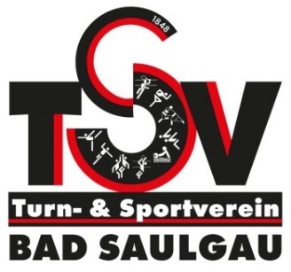 LehrgangskostenerstattungÜbungsleiteraus- und -fortbildungZUR ZAHLUNG ANGEWIESEN:ANGABEN ZUR PERSONName, Vorname:Ich bin als                  Helfer                  Übungsleiter               Trainer beim TSV 1848 Bad Saulgau e. V. in der                          Abteilung:                                                     Sportgruppe:tätig.Ich habe hierfür an einer                         Ausbildung                  Fortbildung    teilgenommen und beantrage einen Zuschuss für meine Aufwendungen.ANGABEN ZUM LEHRGANGArt des Lehrgangs:Datum, Ort:Lehrgangsgebühren:                                                                                                                                             EUROFahrtkosten:                                           Kilometer à € 0,25 (max. € 200,-) =                                                 EUROErstattung durch den Veranstalter/Fachverband:                                                                                         EUROSUMME:Die Auslagen werden nur gegen Nachweise/Belege erstattet.VERPFLICHTUNGVERPFLICHTUNGIch verpflichte mich, dem TSV 1848 Bad Saulgau e. V. während der Ausbildungszeit und in den drei darauf folgenden Jahren zur Verfügung zu stehen. Ich verpflichte mich, während meiner Tätigkeit beim TSV 1848 Bad Saulgau e. V. die erforderlichen Fortbildungen zu besuchen. Ich verpflichte mich, dem TSV 1848 Bad Saulgau e. V. während der Ausbildungszeit und in den drei darauf folgenden Jahren zur Verfügung zu stehen. Ich verpflichte mich, während meiner Tätigkeit beim TSV 1848 Bad Saulgau e. V. die erforderlichen Fortbildungen zu besuchen. Ort, Datum: Ort, Datum: Unterschrift:Unterschrift:Die Erstattung erfolgt auf mein Konto:Die Erstattung erfolgt auf mein Konto:Die Erstattung erfolgt auf das Konto der Abteilung:Die Erstattung erfolgt auf das Konto der Abteilung:Name der Bank:Kontoinhaber:BIC:IBAN: